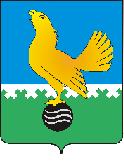 Ханты-Мансийский автономный округ-Юграмуниципальное образованиегородской округ город Пыть-Ях АДМИНИСТРАЦИЯ ГОРОДАтерриториальная комиссия по делам несовершеннолетних и защите их прав                                                                                                  www.pyadm.ru e-mail: adm@gov86.org                                                                                                                                                 e-mail: kdn@gov86org.ruг.   Пыть-Ях,  1 мкр.,  дом  № 5,  кв.  № 80                                                                           р/с 40101810900000010001Ханты-Мансийский автономный округ-Югра                                                                            УФК по ХМАО-ЮгреТюменская      область     628380                                               МКУ Администрация г. Пыть-Яха, л\с 04873033440)тел.  факс  (3463)  46-62-92,   тел. 46-05-89,                                              РКЦ Ханты-Мансийск г. Ханты-Мансийск42-11-90,  46-05-92,  46-66-47                                                                                   ИНН 8612005313   БИК 047162000                                                                                                                    ОКАТМО 71885000 КПП 861201001                                                                                                                                    КБК 04011690040040000140ПОСТАНОВЛЕНИЕ27.12.2017	№ 471Зал заседаний территориальной комиссии по делам несовершеннолетних и защите их прав при администрации города Пыть-Яха по адресу: г. Пыть-Ях, 1 икр., д. 5, кв. 80, в 14-30 часов (сведения об участниках заседания указаны в протоколе заседания территориальной комиссии).Об утверждении комплексного межведомственного плана мероприятий субъектов системы профилактики безнадзорности и правонарушений несовершеннолетних г.Пыть-Яха на 2018 годЗаслушав и обсудив представленные субъектами системы профилактики безнадзорности и правонарушений несовершеннолетних предложения по включению в комплексный межведомственный план мероприятий субъектов системы профилактики безнадзорности и правонарушений несовершеннолетних г.Пыть-Яха на 2018 год (далее по тексту – Комплексный межведомственный план), руководствуясь п. 13 ст. 15 Закона Ханты-Мансийского автономного округа – Югры от 12.10.2005 № 74-оз «О комиссиях по делам несовершеннолетних и защите их прав в Ханты - Мансийском автономном округе - Югре и наделении органов местного самоуправления отдельными государственными полномочиями по созданию и осуществлению деятельности комиссии по делам несовершеннолетних и защите их прав»,ТЕРРИТОРИАЛЬНАЯ КОМИССИЯ ПОСТАНОВИЛА:Информации департамента образования и молодежной политики администрации города Пыть-Яха (исх. № 16-3018 от 30.11.2017, исх. № 16-3497 от 07.12.2017, исх. № 16-3506 от 08.12.2017, исх. № 16-3507 от 08.12.2017), БУ «Комплексный центр социального обслуживания населения «Гелиос» (исх. № 15/09-Исх-2961 от 29.11.2017, исх. № 15/09-Исх-2963 от 29.11.2017, исх. № 15/09-Исх-3012 от 06.12.2017), отдела опеки и попечительства администрации города Пыть-Яха (исх. № 21-2329 от 30.11.2017, исх. № 21-2330 от 30.11.2017, исх. № 21-2332 от 30.11.2017), отдела по культуре и искусству администрации города Пыть-Ях (исх. № 19-794 от 30.11.2017, исх. № 19-816 от 06.12.2017, исх. № 19-824 от 07.12.2017), отдела по физической культуре и спорту администрации города Пыть-Яха (исх. № 20-512 от 30.11.2017, исх.№ 20-561 от 13.12.2017, исх.№ 20-562 от 13.12.2017), МБУ Центр «Современник» (исх. № 961 от 23.11.2017, исх. № 971 от 28.11.2017), БУ «Пыть-Яхская окружная клиническая больница» (исх. № 6628 от 23.11.2017, исх. № 6629 от 23.11.2017, исх. № 6758 от 30.11.2017), КУ «Пыть-Яхский центр занятости населения» (исх. № 17/13-Исх-1483 от 30.11.2017, исх. № 17/13-Исх-1484 от 30.11.2017, исх. № 17/13-Исх-1505), филиала по г.Пыть-Яху ФКУ УИИ УФСИН России по ХМАО-Югре (исх. № 80/ТО/50/14-2241 от 28.11.2017, исх. № 80/ТО/50/14-2244 от 30.11.2017, исх. № 80/ТО/50/14-2245 от 30.11.2017) и следственного отдела по городу Пыть-Яху (исх. № 202-05-17 от 21.11.2017) принять к сведению.Утвердить комплексный межведомственный план мероприятий субъектов системы профилактики безнадзорности и правонарушений несовершеннолетних г.Пыть-Яха на 2018 год (приложение 1).Утвердить график работы выездного консультационного пункта «ПРАВО» на 2018 год (приложение 2).Утвердить график межведомственных рейдов на 2018 год (приложение 3).Ответственным исполнителям Комплексного межведомственного плана на 2018 год представлять в территориальную комиссию информацию по исполнению запланированных мероприятий ежеквартально в срок до 10.04.2018, 10.07.2018, 10.10.2018 и 10.01.2019.Директору МАУ «ТРК Пыть-Яхинформ» (Е.С. Драчев):Обеспечить ежеквартальное представление в территориальную комиссию информации о размещении материалов по профилактике безнадзорности и правонарушений несовершеннолетних в эфире МАУ «ТРК Пыть-Яхинформ» и в общественно-политическом еженедельнике города Пыть-Яха «Новая северная газета» в срок до 10.04.2018, 10.07.2018, 10.10.2018 и 20.12.2018 по прилагаемой форме (приложение 4).Начальнику ОПДН ОУУП и ПДН ОМВД России по г. Пыть-Яху (Н.В.Коренева):Представить в территориальную комиссию предложения в Комплексный межведомственный план в срок до 20.01.2018.Начальнику отдела по осуществлению деятельности территориальной комиссии по делам несовершеннолетних и защите их прав администрации города Пыть-Яха (А.А. Устинов):Обеспечить рассылку комплексного межведомственного плана исполнителям в срок до 10.01.2018;Обеспечить размещение комплексного межведомственного плана на официальном сайте администрации города Пыть-Яха в срок до 10.01.2018;Обеспечить контроль за исполнением комплексного межведомственного плана в течение 2018 года.Пункт 3 постановления территориальной комиссии № 409 от 01.11.2017, пункт 6 постановления территориальной комиссии № 421 от 15.11.2017 и пункт 3 постановления территориальной комиссии № 422 от 15.11.2017 снять с контроля.Председательствующий на заседании:заместитель председателя территориальной комиссии	А.А. УстиновПриложение 1к постановлению территориальной комиссии № 471 от 27.12.2017Комплексный межведомственный ПЛАНмероприятий субъектов системы профилактики безнадзорности и правонарушений несовершеннолетних на 2018 год __________________________________Использованные в плане аббревиатуры:ДОиМП – Департамент образования и молодежной политики администрации города Пыть-Яха;ОКиИ – Отдел по культуре и искусству администрации города Пыть-Яха;ОМВД – Одел министерства внутренних дел России по городу Пыть-Яху;ПОКБ – БУ «Пыть-Яхская окружная клиническая больница»;УСЗН - Управление социальной защиты населения по городу Пыть-Яху;ЦЗН – КУ «Пыть-Яхский центр занятости населения»КЦСОН «Гелиос» – БУ «Комплексный центр социального обслуживания населения «Гелиос»;Центр «Современник» - МБУ Центр профилактики употребления психоактивных веществ среди детей и молодежи «Современник».УИИ - филиал по г.Пыть-Яху ФКУ УИИ УФСИН России по ХМАО-ЮгреПриложение 2 к постановлениютерриториальной комиссии № 471 от 27.12.2017ГРАФИК РАБОТЫвыездного консультационного пункта «ПРАВО» на 2018 годПриложение 3 к постановлениютерриториальной комиссии № 471 от 27.12.2017ГРАФИК межведомственных рейдов на 2018 год*- Ответственный за предоставление информации по рейдовому мероприятию.Использованные в плане аббревиатуры и сокращения:ОТКДН - отдел по осуществлению деятельности территориальной комиссии по делам несовершеннолетних и защите их прав администрации г. Пыть-Яха;ООиП – отдел опеки и попечительства администрации города Пыть-Яха;ОМВД – ОМВД России по городу Пыть-Яху;КЦСОН «Гелиос» – БУ «Комплексный центр социального обслуживания населения «Гелиос».ДОиМП – департамент образования и молодежной политики администрации города Пыть-Яха;ОФКиС – отдел по физической культуре и спорту администрации города Пыть-Яха;ЦЗН – КУ «Пыть-Яхский центр занятости населения»;УИИ – филиал по городу Пыть-Яху ФКУ УИИ УФСИН России по ХМАО – Югре.ПОКБ – БУ «Пыть-Яхская окружная клиническая больница»ПМГМОО «Активист» - Пыть-Яхская местная городская молодежная общественная организация «Активист».Приложение 4 к постановлениютерриториальной комиссии № 471 от 27.12.2017Информацияо размещении материалов в эфире МАУ ТРК «Пыть-Яхинформ» и общественно-политическом еженедельнике города Пыть-Яха «Новая Северная газета» по профилактике безнадзорности и правонарушений несовершеннолетнихЭфир МАУ ТРК «Пыть-Яхинформ»Печать в общественно-политическом еженедельнике «Новая Северная газета»* Примечание: краткое содержание рекомендуется определять в соответствии с темами: защита прав и интересов несовершеннолетних;профилактика жесткого обращения в семье;законопослушное поведение несовершеннолетних;совершаемые преступления (правонарушения) несовершеннолетними и в отношении них;ЧП с детьми и принимаемые меры;профилактика детского травматизма, отравлений и инфекционных заболеваний;охрана жизни и здоровья детей; безопасное поведение несовершеннолетних (в т.ч. на объектах повышенной опасности, при пожаре, при контакте с представителями флоры и фауны и т.д.);профилактика употребления наркомании, алкоголизма и табакокурения (в т.ч. употребления ПАВ) среди несовершеннолетних;о пропаганде здорового образа жизни среди несовершеннолетних;об организации летнего отдыха, досуга и занятости несовершеннолетних;об устройстве детей-сирот и детей, оставшихся без попечения родителей;о подготовке кандидатов в замещающие родители;об обеспечении жильем детей-сирот и детей, оставшихся без попечения родителей;профилактика проявлений экстремизма у детей (вандализм, воспитание толерантного поведения); работа и взаимодействие органов и учреждений системы профилактики безнадзорности  и правонарушений несовершеннолетних;и др.№наименование мероприятиясроки проведенияответственные исполнители*соисполнители*примечание123456Общие профилактические мероприятияОбщие профилактические мероприятияОбщие профилактические мероприятияОбщие профилактические мероприятияОбщие профилактические мероприятияОбщие профилактические мероприятияИнформирование несовершеннолетних и родителей о функционировании «Детского телефона доверия» с единым общероссийским телефонным номером, консультационных пунктов оказания экстренной правовой и психологической помощи с использованием современных коммуникативных сервисов и электронного журналапостоянноДОиМПОКиИУСЗНОТКДНобразовательные организации, учреждения молодежной политики, культуры и социальной защитыП. 3 постановления КДН ХМАО № 73 от 30.06.2017 (п.13 Комплекса мер)Организация и проведение мероприятий, посвященных Международному дню детского «Телефона доверия» с единым общероссийским номероммай-июньДОиМПОКиИУСЗНобразовательные организации, учреждения молодежной политики, культуры и социальной защитыП. 2 постановления КДН ХМАО № 129 от 19.12.2017 (п. 2.3 Межвед.плана)Распространение информационных материалов о правах ребенка, адаптированных для детей, родителей, учителей, специалистов, работающих с детьми и в интересах детей, через средства массовой информации, информационно- телекоммуникационную сеть Интернет, организации и учреждения для детейежеквартальноОТКДНДОиМПОКиИ УСЗНобразовательные организации, учреждения молодежной политики, культуры и социальной защитыП. 2 постановления КДН ХМАО № 129 от 19.12.2017 (п. 3.7 Межвед.плана)П. 2 постановления КДН ХМАО № 75 от 30.06.2017 (п. 2.9 Межвед.плана)Организация работы консультационных пунктов для обучающихся и их родителей на безе образовательных организацийпостоянноДОиМПобразовательные организацииП. 2 постановления КДН ХМАО № 75 от 30.06.2017 (п. 2.13 Межвед.плана)П. 2 постановления КДН ХМАО № 75 от 30.06.2017 (п. 2.9 Межвед.плана)Организация работы выездного консультационного пункта «Право»по графику(приложение 2 к постановлению ТКДН № 471 от 27.12.2017)СПБОрганизация правового просвещения воспитанников организаций социального обслуживания населения и их родителейежеквартальноУСЗНКЦСОН «Гелиос»П. 2 постановления КДН ХМАО № 75 от 30.06.2017 (п. 2.9 Межвед.плана)Правовое консультирование и просвещение детей-сирот и детей, оставшихся без попечения родителей, детей-инвалидов, а также их родителей, законных представителей, опекунов и усыновителей, лиц, желающих принять на воспитание в свою семью ребенка, оставшегося без попечения родителей, специалистов, работающих с детьми, по вопросам оказания бесплатной юридической помощи, защиты прав потребителей в дни проведения мероприятий, посвященных Международному дню защиты детей, Дню знаний, Дню проведения правовой помощи детямиюнь,сентябрь,ноябрьУСЗНООиПКЦСОН «Гелиос»П. 2 постановления КДН ХМАО № 129 от 19.12.2017 (п. 2.2 Межвед.плана)Размещение информации для родителей о необходимости использования средств контроля за местонахождением несовершеннолетних (GPS-брелок, детский GPS-трекер, часы-телефон с СИМ-картой) на информационных стенах, сайтах образовательных организаций, в СМИпостоянноДОиМПобразовательные организацииП. 3 постановления КДН ХМАО № 73 от 30.06.2017 (п.14 Комплекса мер)Информирование территориальной комиссии о несовершеннолетних, отчисленных из образовательных организаций постоянноДОиМПобразовательные организацииП. 1 постановления КДН ХМАО № 13 от 09.02.2017Проведение мониторинга несовершеннолетних, освоивших программу основного общего образования (9 классов), но не получивших среднее общее образование, и принятие мер по получению ими среднего общего образования (11 классов)постоянноДОиМПобразовательные организацииП. 3.1 постановления КДН ХМАО № 82 от 20.09.2017Организация досуга и занятости несовершеннолетних, в т.ч. кружках, секциях, клубах по месту жительствапостоянноДОиМПОКиИобразовательные организации, учреждения молодежной политики и культурыП. 2 постановления КДН ХМАО № 75 от 30.06.2017 (п. 2.20Организация работы по максимальному вовлечению несовершеннолетних, находящихся в социально опасном положении, в организованные формы занятостипостоянноДОиМПУСЗНОКиИОФКиСОТКДНобразовательные организации, учреждения молодежной политики, социальной защиты, культуры и спортаП. 2 постановления КДН ХМАО № 75 от 30.06.2017 (п. 2.20 Межвед.плана) П. 2 постановления КДН ХМАО № 129 от 19.12.2017 (п. 2.4 Межвед.плана)Постановление ТКДН № 462 от 20.12.2017Организация временного трудоустройства несовершеннолетних в возрасте от 14 до 18 лет в свободное от учебы времяпостоянноЦЗНДОиМПЦентр «Современник»П. 3 постановления КДН ХМАО № 73 от 30.06.2017 (п.5 Комплекса мер)Организация временного трудоустройства несовершеннолетних, находящихся  в социально опасном положении, в возрасте от 14 до 18 лет в свободное от учебы времяпостоянноЦЗНДОиМПЦентр «Современник»П. 2 постановления КДН ХМАО № 75 от 30.06.2017 (п. 2.26 Межвед.плана)Организация шефства над образовательными организациями градообразующих предприятий, предприятий среднего и малого бизнеса в части, касающейся профориентации несовершеннолетнихI кварталДОиМПобразовательные организацииП. 3.2 постановления КДН ХМАО № 82 от 20.09.2017Развитие массовой физической культуры и спорта, спортивной инфраструктуры, пропаганды здорового образа жизнипостоянноОФКиСучреждения физической культуры и спортаП. 2 постановления КДН ХМАО № 75 от 30.06.2017 (п. 2.21Межвед.плана)Организация физкультурно-спортивной и оздоровительной работы с несовершеннолетними, создание условий для единого соревновательного процессапостоянноОФКиСучреждения физической культуры и спортаП. 2 постановления КДН ХМАО № 75 от 30.06.2017 (п. 2.22 Межвед.плана)Разработка и реализация программ поддержки волонтерского движения, программ по трудоустройству, развитию спорта, а также духовно-нравственному воспитанию несовершеннолетнихежеквартальноДОиМП,ОФКиСОКиИЦЗНУСЗНобразовательные организации, учреждения молодежной политики, социальной защиты, культуры и спортаП. 2 постановления КДН ХМАО № 75 от 30.06.2017 (п. 2.3 Межвед.плана)Организация работы по вовлечению несовершеннолетних в деятельность молодежных и общественных объединенийежеквартальноДОиМПобразовательные организации, учреждения молодежной политикиП. 2 постановления КДН ХМАО № 75 от 30.06.2017 (п. 2.1 Межвед.плана)Развитие волонтерского движения в сфере физической культуры и спорта с целью продвижения идей добровольчества и пропаганды здорового образа жизниI кварталОФКиСП. 2 постановления КДН ХМАО № 75 от 30.06.2017 (п. 2.23 Межвед.плана)Создание и реализация клубной модели физкультурно-оздоровительной, спортивной работы по месту жительства и учебы несовершеннолетних с учетом скоординированной деятельности образовательных, общественных, государственных и муниципальных, негосударственных некоммерческих организацийI кварталII кварталОФКиСучреждения физической культуры и спортаП. 2 постановления КДН ХМАО № 75 от 30.06.2017 (п. 2.24 Межвед.плана)Участие во Всероссийской акции "Добровольцы детям"май, сентябрьДОиМП,УСЗН,ОКиИ,ОФКиСобразовательные организации, учреждения молодежной политики, социальной защиты, культуры и спортаП. 2 постановления КДН ХМАО № 129 от 19.12.2017 (п. 2.1 Межвед.плана)Распространение рекламно-информационных материалов с символикой портала "Я - родитель", движения "Россия - без жестокости к детям!", общероссийского детского телефона доверия в ходе проведения массовых акций и мероприятий для детей и родителейежеквартальноОТКДНДОиМПУСЗНобразовательные организации, учреждения молодежной политики и социальной защитыП. 2 постановления КДН ХМАО № 129 от 19.12.2017 (п. 3.1 Межвед.плана)Проведение межведомственной профилактической операции «Подросток»июнь-сентябрьОТКДНсубъекты системы профилактикиП. 3 постановления КДН ХМАО № 112 от 14.12.2017,П. 2 постановления КДН ХМАО № 129 от 19.12.2017 (п. 2.7 Межвед.плана)Проведение межведомственных рейдовых мероприятийпо графикуОТКДНсубъекты системы профилактикиП. 6 постановления КДН ХМАО № 82 от 20.09.2017Организация работы «Детской общественной приемной»постоянноОТКДНИнформационное обеспечение деятельности территориальной комиссии по делам несовершеннолетних и защите их прав при администрации города Пыть-Яха ежеквартальноОТКДНП. 2 постановления КДН ХМАО № 75 от 30.06.2017 (п. 2.8 Межвед.плана)Организация повышения квалификации специалистов органов и учреждений системы профилактики безнадзорности и правонарушений несовершеннолетнихежегодноСПБП. 2 постановления КДН ХМАО № 129 от 19.12.2017 (п. 4.7 Межвед.плана)Участие в конкурсных отборах Фонда поддержки детей, находящихся в трудной жизненной ситуациидо 01.09.2018УСЗНДОиМПучреждения социальной защиты и молодежной политикиП. 2 постановления КДН ХМАО № 129 от 19.12.2017 (п. 4.6 Межвед.плана)Мероприятия, направленные на предупреждение социального сиротстваМероприятия, направленные на предупреждение социального сиротстваМероприятия, направленные на предупреждение социального сиротстваМероприятия, направленные на предупреждение социального сиротстваМероприятия, направленные на предупреждение социального сиротстваМероприятия, направленные на предупреждение социального сиротстваРаспространение информационных материалов, внедрение и использование методических материалов, наглядных пособий для родителей (иных законных представителей) несовершеннолетних, направленных на формирование родительской ответственности, понимание недопустимости жестокого обращения с детьми и профилактике социального сиротствапостоянноОТКДНДОиМПУСЗНООиПобразовательные организации, учреждения молодежной политики и социальной защитыП. 3 постановления КДН ХМАО № 73 от 30.06.2017 (п.15 Комплекса мер) П. 2 постановления КДН ХМАО № 129 от 19.12.2017 (п. 3.3 Межвед.плана)Размещение в средствах массовой информации материалов, информационно-телекоммуникационной сети Интернет пропагандирующих здоровый образ жизни, семейные ценности, ответственное родительство, защищенное детствоежеквартальноОТКДНУСЗНОКиИучреждения социальной защиты и культурыП. 2 постановления КДН ХМАО № 129 от 19.12.2017 (п. 3.6 Межвед.плана)Издание информационно-аналитических, методических материалов по вопросам социальной реабилитации детей и семей с детьми, оказавшимися в трудной жизненной ситуацииежеквартальноОТКДНУСЗНКЦСОН «Гелиос»П. 2 постановления КДН ХМАО № 129 от 19.12.2017 (п. 3.4 Межвед.плана)Проведение информационной кампании по пропаганде традиционных семейных ценностей, повышения рождаемостиежеквартальноДОиМПОКиИУСЗНобразовательные организации, учреждения молодежной политики, социальной защиты и культурыП. 2 постановления КДН ХМАО № 129 от 19.12.2017 (п. 1.7 Межвед.плана)Проведение информационной кампании по пропаганде семейных форм устройстваежеквартальноООиПУСЗНКЦСОН «Гелиос»П. 2 постановления КДН ХМАО № 75 от 30.06.2017 (п. 2.12 Межвед.плана)Проведение мероприятий, направленных на усиление роли семьи, формирования семейных ценностейежеквартальноДОиМПУСЗНОКиИобразовательные организации, учреждения молодежной политики, социальной защиты и культурыП. 2 постановления КДН ХМАО № 129 от 19.12.2017 (п. 1.1 Межвед.плана)Привлечение некоммерческих организаций в работу с семьями, находящимися в социально опасном положении или трудной жизненной ситуации, направленную на выход из кризисных ситуацийежеквартальноУСЗНОТКДНКЦСОН «Гелиос»П. 2 постановления КДН ХМАО № 129 от 19.12.2017 (п. 1.3 Межвед.плана)Привлечение представителей общественных организаций для участия в межведомственной работе с родителями, лишенными либо ограниченными в родительских правах, направленной восстановление их в родительских правахежеквартальноУСЗНООиПКЦСОН «Гелиос»П. 2 постановления КДН ХМАО № 129 от 19.12.2017 (п. 1.4 Межвед.плана)Проведение мероприятий направленных на снижение случаев отказа от новорожденных, в том числе в рамках реализации проекта «Навстречу жизни», направленного на работу с женщинами по отказу от абортаежеквартальноООиПУСЗНПОКБКЦСОН «Гелиос»П. 2 постановления КДН ХМАО № 129 от 19.12.2017 (п. 1.5 Межвед.плана)Освещение в СМИ информации о способах подачи сообщений о детях, чьи права и законные интересы нарушены в следствие создания родителями условий, представляющих угрозу жизни или здоровью детей либо препятствующих их нормальному воспитанию и развитию, с публикацией контактных данных ответственных должностных лицежеквартальноООиПП. 2 постановления КДН ХМАО № 129 от 19.12.2017 (п. 3.2 Межвед.плана)Изготовление и размещение социальной рекламы (в том числе размещение баннеров по тематике Десятилетия детства: «Многодетная семья», «Отец – глава семьи», «Счастливое материнство», «Детство – счастливая пора» и другие)ежеквартальноОТКДНООиПП. 2 постановления КДН ХМАО № 129 от 19.12.2017 (п. 3.5 Межвед.плана)Проведение совещания на предмет риска отобрания несовершеннолетних детейI кварталООиПКЦСОН «Гелиос»субъекты системы профилактикиПостановление ТКДН № 461 от 20.12.2017Проведение профилактических мероприятий (бесед) с осужденными к наказаниям и мерам уголовно-правового характера без изоляции от общества, состоящими на учете филиала по г.Пыть-Ях УИИ родителями, имеющими несовершеннолетних детейежеквартальноУИИПроведение профилактических мероприятий по предупреждению самовольных уходов несовершеннолетнихежеквартальноДОиМПУСЗНООиПобразовательные организации, учреждения молодежной политики, социальной защитыОрганизация работы службы «Экстренная детская помощь»постоянноУСЗНКЦСОН «Гелиос»Мероприятия, направленные на профилактику правонарушений и преступлений, совершаемых несовершеннолетними, а также в отношении несовершеннолетнихМероприятия, направленные на профилактику правонарушений и преступлений, совершаемых несовершеннолетними, а также в отношении несовершеннолетнихМероприятия, направленные на профилактику правонарушений и преступлений, совершаемых несовершеннолетними, а также в отношении несовершеннолетнихМероприятия, направленные на профилактику правонарушений и преступлений, совершаемых несовершеннолетними, а также в отношении несовершеннолетнихМероприятия, направленные на профилактику правонарушений и преступлений, совершаемых несовершеннолетними, а также в отношении несовершеннолетнихМероприятия, направленные на профилактику правонарушений и преступлений, совершаемых несовершеннолетними, а также в отношении несовершеннолетнихРазработка и распространение (размещение) информационных материалов по предупреждению совершения противоправных действий несовершеннолетними, их последствияхежеквартальноОТКДНДОиМПУСЗНОКиИобразовательные организации, учреждения молодежной политики, социальной защиты и культурыРазработка и распространение (размещение) информационных материалов по предупреждению совершения противоправных действий в отношении несовершеннолетних (защита от преступных посягательств на половую неприкосновенность несовершеннолетних, жестокое обращение с детьми)ежеквартальноОТКДНДОиМПУСЗНОКиИобразовательные организации, учреждения молодежной политики, социальной защиты и культурыОрганизация продуктивной социально-значимой деятельности несовершеннолетних, совершивших противоправные действияпостоянноДОиМПобразовательные организацииП. 2 постановления КДН ХМАО № 75 от 30.06.2017 (п. 2.5 Межвед.плана)Мониторинг деятельности служб психолого-педагогического сопровождения в части организации работы по профилактике правонарушений среди несовершеннолетних и в отношении несовершеннолетнихежеквартальноДОиМПП. 3 постановления КДН ХМАО № 73 от 30.06.2017 (п.7 Комплекса мер)Организация деятельности служб медиации в образовательных учреждениях и учреждениях социального обслуживания постоянноДОиМПУСЗНобразовательные организации,КЦСОН «Гелиос»П. 2 постановления КДН ХМАО № 129 от 19.12.2017 (п. 4.5 Межвед.плана) П. 2 постановления КДН ХМАО № 75 от 30.06.2017 (п. 2.7 Межвед.плана)Организация работы по инициированию рассмотрения вопросов о направлении в суд материалов о помещении несовершеннолетних, совершивших преступления впервые и повторно в специальные учебно-воспитательные учреждения (школы, училища) в порядке, предусмотренном действующим законодательствомпо мере необходимостиОМВДП. 2 постановления КДН ХМАО № 75 от 30.06.2017 (п. 2.25 Межвед.плана)Организация консультаций специалистами психоневрологического профиля (врачи-психиатры, медицинские психологи, психотерапевты) родителей по вопросам профилактики асоциального поведения детейпо мере необходимостиПОКБП. 2 постановления КДН ХМАО № 75 от 30.06.2017 (п. 2.29 Межвед.плана)Оказание медицинской специализированной (психиатрической, наркологической) медицинской  помощи в рамках раннего выявления и профилактики девиантного поведения несовершеннолетних (интернет – зависимости, агрессивного и опасного для жизни и здоровья поведения)по мере необходимостиПОКБП. 2 постановления КДН ХМАО № 75 от 30.06.2017 (п. 2.30 Межвед.плана)Проведение мероприятий по профилактике правонарушений и преступлений, совершаемых несовершеннолетними, а также в отношении несовершеннолетнихежеквартальноДОиМПУСЗНОКиИобразовательные организации, учреждения молодежной политики, социальной защиты и культурыПроведение мероприятий по предупреждению совершения противоправных действий в отношении несовершеннолетних (защита от преступных посягательств на половую неприкосновенность несовершеннолетних, жестокое обращение с детьми)ежеквартальноУСЗНДОиМПобразовательные организации, учреждения молодежной политики, социальной защиты Проведение анкетирования на предмет выявления жестокого обращения с детьмиI кварталII кварталДОиМПобразовательные организацииПроведение профилактических мероприятий (бесед) с несовершеннолетними, осужденными к наказаниям и мерам уголовно-правового характера без изоляции от общества, состоящими на учете филиала по г.Пыть-ЯхуежеквартальноУИИПроведение заседаний Советов профилактики школежемесячноДОиМПобразовательные организацииПроведение рейдов общественно-родительского патруляежемесячноДОиМПобразовательные организацииПроведение мероприятий, направленных на обеспечение межнационального и межконфессионального согласия, профилактику экстремизма и терроризмаежеквартальноДОиМПУСЗНОКиИобразовательные организации, учреждения молодежной политики, социальной защиты и культурыМероприятия, направленные на профилактику правонарушений и преступлений, связанных с незаконным оборотом наркотических средствМероприятия, направленные на профилактику правонарушений и преступлений, связанных с незаконным оборотом наркотических средствМероприятия, направленные на профилактику правонарушений и преступлений, связанных с незаконным оборотом наркотических средствМероприятия, направленные на профилактику правонарушений и преступлений, связанных с незаконным оборотом наркотических средствМероприятия, направленные на профилактику правонарушений и преступлений, связанных с незаконным оборотом наркотических средствМероприятия, направленные на профилактику правонарушений и преступлений, связанных с незаконным оборотом наркотических средствРаспространение информационных материалов по профилактике употребления несовершеннолетними наркотических и психоактивных веществ, по пропаганде здорового образа жизниежеквартальноОТКДНДОиМПУСЗНОКиИобразовательные организации, учреждения молодежной политики, социальной защиты и культурыПроведение разъяснительной работы с родителями (законными представителями) по профилактике употребления несовершеннолетними наркотических средств, психотропных и одурманивающих веществежеквартальноДОиМПУСЗНООиППОКБобразовательные организации, учреждения молодежной политики и социальной защитыПроведение тематических мероприятий с несовершеннолетними по профилактике употребления несовершеннолетними наркотических и психоактивных веществ (в т.ч. приуроченных к Международному дню борьбы со злоупотреблением наркотическими средствами и их незаконным оборотом 26.06.2018)ежеквартальноДОиМПУСЗНОКиИобразовательные организации, учреждения молодежной политики, социальной защиты и культурыП.1.2 протокола заседания Антинаркотической комиссии МО г.Пыть-Ях № 4 от 28.09.2017Проведение добровольного социально-психологического тестирования обучающихся в образовательных организациях на предмет немедицинского потребления наркотических средств и психотропных веществIV кварталДОиМПобразовательные организацииП. 2 постановления КДН ХМАО № 129 от 19.12.2017 (п. 2.5 Межвед.плана)Информирование территориальной комиссии о несовершеннолетних, употребляющих наркотические средства и психотропные вещества для организации межведомственной индивидуальной профилактической работы с несовершеннолетними и их семьямипостоянноОМВДДОиМППОКБобразовательные организацииП. 4 постановления КДН ХМАО № 84 от 20.09.2017Информирование родителей о работе центра реабилитации несовершеннолетних наркопотребителей БУ «Комплексный центр социального обслуживания населения «Гелиос» постоянноОТКДН,УСЗНКЦСОН «Гелиос»П. 8 постановления КДН ХМАО № 84 от 20.09.2017Оказание медицинской специализированной (психиатрической, наркологической) медицинской  помощи в рамках раннего выявления и профилактики девиантного поведения несовершеннолетних (алкоголизм, табакокурение, потребление наркотических средств, психотропных веществ)по мере необходимостиПОКБП. 2 постановления КДН ХМАО № 75 от 30.06.2017 (п. 2.30 Межвед.плана)Мероприятия по предупреждению чрезвычайных происшествий с несовершеннолетнимиМероприятия по предупреждению чрезвычайных происшествий с несовершеннолетнимиМероприятия по предупреждению чрезвычайных происшествий с несовершеннолетнимиМероприятия по предупреждению чрезвычайных происшествий с несовершеннолетнимиМероприятия по предупреждению чрезвычайных происшествий с несовершеннолетнимиМероприятия по предупреждению чрезвычайных происшествий с несовершеннолетнимиПроведение разъяснительной работы (беседы, классные часы, конкурсы, викторины, инструктажи) с несовершеннолетними по предупреждению чрезвычайных происшествий с несовершеннолетними на темы:- безопасность в быту, на детских площадках, объектах транспортной и иной инфраструктуры;- предупреждение дорожно-транспортных происшествий с детьми;- безопасность на природных объектах (водоемах, лесу,  на льду);- безопасное поведение при пожаре;- безопасность при контакте с представителями флоры и фауны;- профилактика детских отравлений и инфекционных заболеваний.ежеквартальноДОиМПУСЗНОКиИобразовательные организации, учреждения молодежной политики, социальной защиты и культурыРазработка и распространение (размещение) информационных материалов по предупреждению чрезвычайных происшествий с детьмиежеквартальноОТКДНДОиМПУСЗНОКиИобразовательные организации, учреждения молодежной политики, социальной защиты и культурыПроведение визуального осмотра детских игровых сооружений, расположенных в детских развлекательных комнатах, развлекательных центров, кафе и иных организациях всех форм собственности II кварталIV кварталОТКДНпредставители рабочей группы, состав которой утвержден постановлением ТКДН  № 391 от 04.10.2017П. 2.1 постановления КДН ХМАО № 110 от 14.12.2017Проведение визуального осмотра детских игровых и спортивных площадокII кварталОТКДНпредставители рабочей группы, состав которой утвержден постановлением ТКДН  № 391 от 04.10.2017П. 2.1 постановления КДН ХМАО № 110 от 14.12.2017Разработка и реализация образовательных модулей для обучающихся, направленных на формирование навыков защиты и собственной безопасности, поведения в различных жизненных ситуацияхпостоянноДОиМПобразовательные организацииП. 3 постановления КДН ХМАО № 73 от 30.06.2017 (п.11 Комплекса мер)Проведение инструктажей с сотрудниками по предупреждению и порядку действий при возникновении ЧП, размещение информаций на информационных стендах по пожарной безопасности, ГО и ЧС, проведение проверок подвалов, чердаков, подсобных помещений; организация контрольно-пропускного режима и режима охраны, работа систем видеонаблюдения, функционирование кнопки тревожной сигнализации, ведение журналов учета прибывших лиц, осмотра помещений и территории организаций и учреждений. Проведение в холодный период времени мероприятий по очистке территорий от снега, очистки крыш от снега и сосулек, обработка пешеходных дорожек песком.ежеквартальноДОиМПУСЗНОКиИОФКиСобразовательные организации, учреждения молодежной политики, социальной защиты, культуры и спортаИнформирование ОМВД России по городу Пыть-Яху о месте и времени проведения групповых туристических походов с несовершеннолетнимиежеквартальноДОиМПОФКиСУСЗНобразовательные организации, учреждения молодежной политики, спорта и социальной защитыМероприятия по суицидальной превенцииМероприятия по суицидальной превенцииМероприятия по суицидальной превенцииМероприятия по суицидальной превенцииМероприятия по суицидальной превенцииМероприятия по суицидальной превенцииРаспространение среди родителей памяток по безопасному использованию детьми сети ИнтернетежеквартальноДОиМПобразовательные организации, учреждения молодежной политикиП. 3 постановления КДН ХМАО № 73 от 30.06.2017 (п.3 Комплекса мер)Реализация индивидуальных программ сопровождения для несовершеннолетних, находящихся в «зоне риска», кризисной ситуациипостоянноДОиМПобразовательные организацииП. 3 постановления КДН ХМАО № 73 от 30.06.2017 (п.9 Комплекса мер)Разработка индивидуальных маршрутов занятости детей, в т.ч. в каникулярный периодпостоянноДОиМПобразовательные организацииП. 3 постановления КДН ХМАО № 73 от 30.06.2017 (п.10 Комплекса мер)Проведение цикла открытых лекций для родителей по выявлению детей с суицидальным поведениемежегодноДОиМПобразовательные организацииП. 3 постановления КДН ХМАО № 73 от 30.06.2017 (п.18 Комплекса мер)Проведение цикла семинаров-тренингов для педагогических работников образовательных организаций (классные руководители, социальные педагоги, педагоги-психологи) по выявлению детей с суицидальным поведением (участие в них)ежегодноДОиМПобразовательные организацииП. 3 постановления КДН ХМАО № 73 от 30.06.2017 (п.8 Комплекса мер)Проведение цикла тренингов для обучающихся по предупреждению виктимного поведения, профилактики агрессииежегодноДОиМПобразовательные организацииП. 3 постановления КДН ХМАО № 73 от 30.06.2017 (п.12 Комплекса мер)Оказание медицинской специализированной (психиатрической, наркологической) медицинской  помощи в рамках раннего выявления и профилактики суицидального поведения несовершеннолетнихпо мере необходимостиПОКБП. 2 постановления КДН ХМАО № 75 от 30.06.2017 (п. 2.30 Межвед.плана)Ограничение доступа несовершеннолетних к страницам Интернет-ресурсов, содержащих информацию, представляющую угрозу жизни и здоровью.постоянноДОиМПОКиИобразовательные организации, учреждения молодежной политики и культурыПроведение мониторинга суицидальных попыток среди несовершеннолетнихежеквартальноПОКБМесто проведения, категория слушателейСроки выездовТема лекцийИсполнителиМБОУ СОШ 1учащиеся, родители, педагогический коллективI кварталСовременные виды контрацепции. Инфекции передающиеся половым путемпредставители БУ «Пыть-Яхская окружная клиническая больница» МБОУ СОШ 1учащиеся, родители, педагогический коллективI кварталКлассный час на тему «Я в мире профессий»специалисты КУ «Пыть-Яхский центр занятости населения»МБОУ СОШ 1учащиеся, родители, педагогический коллективI кварталЗанятие с элементами игры «Его величество Закон»специалисты МБУ Центра «Современник»МБОУ СОШ 1учащиеся, родители, педагогический коллективI кварталДискуссионная беседа «Закон и ответственность»специалисты БУ КЦСОН «Гелиос»МБОУ СОШ 1учащиеся, родители, педагогический коллективI кварталО правилах пребывания несовершеннолетних в ночное время в общественных местахспециалисты БУ КЦСОН «Гелиос»МБОУ СОШ 1учащиеся, родители, педагогический коллективII кварталТрудовое законодательство и Закон «О занятости населения в Российской Федерации» в части труда работников в возрасте до 18 летспециалисты КУ «Пыть-Яхский центр занятости населения»МБОУ СОШ 1учащиеся, родители, педагогический коллективII кварталЗанятие с элементами тренинга «Дети под защитой государства»специалисты МБУ Центра «Современник»МБОУ СОШ 1учащиеся, родители, педагогический коллективII кварталДискуссионная беседа «Телефон доверия – шаг к безопасности»специалисты БУ КЦСОН «Гелиос»МБОУ СОШ 1учащиеся, родители, педагогический коллективII кварталБеседа «Законы толерантности»специалисты БУ КЦСОН «Гелиос»МБОУ СОШ 1учащиеся, родители, педагогический коллективII кварталДееспособность несовершеннолетнихспециалисты отдела опеки и попечительства администрации г.Пыть-ЯхаМБОУ СОШ 1учащиеся, родители, педагогический коллективIII кварталПрофилактика употребления наркотических синтетических средствпредставители БУ «Пыть-Яхская окружная клиническая больница»МБОУ СОШ 1учащиеся, родители, педагогический коллективIII кварталБеседа «Веселый светофор»специалисты БУ КЦСОН «Гелиос»МБОУ СОШ 1учащиеся, родители, педагогический коллективIII кварталКлассный час на тему «Сделай свой выбор правильно»специалисты КУ «Пыть-Яхский центр занятости населения»МБОУ СОШ 1учащиеся, родители, педагогический коллективIII кварталЗанятие-беседа «Я обязан…»специалисты МБУ Центра «Современник»МБОУ СОШ 1учащиеся, родители, педагогический коллективIII кварталБеседа «Азбука безопасности»специалисты БУ КЦСОН «Гелиос»МБОУ СОШ 1учащиеся, родители, педагогический коллективIV кварталКлассный час на тему «Рабочая профессия – путь к успеху!»специалисты КУ «Пыть-Яхский центр занятости населения»МБОУ СОШ 1учащиеся, родители, педагогический коллективIV кварталИгра «Что такое хорошо, и что такое плохо?»специалисты МБУ Центра «Современник»МБОУ СОШ 1учащиеся, родители, педагогический коллективIV кварталБеседа-занятие «Мой выбор-здоровый образ жизни»специалисты БУ КЦСОН «Гелиос»МБОУ СОШ 2учащиеся, родители, педагогический коллективI кварталКлассный час на тему «Я в мире профессий»специалисты КУ «Пыть-Яхский центр занятости населения»МБОУ СОШ 2учащиеся, родители, педагогический коллективI кварталЗнаешь ли ты свои права и обязанности?специалисты отдела опеки и попечительства администрации г.Пыть-ЯхаМБОУ СОШ 2учащиеся, родители, педагогический коллективI кварталСовременные виды контрацепции. Инфекции передающиеся половым путемпредставители БУ «Пыть-Яхская окружная клиническая больница» МБОУ СОШ 2учащиеся, родители, педагогический коллективI кварталЗанятие с элементами игры «Его величество Закон»специалисты МБУ Центра «Современник»МБОУ СОШ 2учащиеся, родители, педагогический коллективI кварталДискуссионная беседа «Закон и ответственность»специалисты БУ КЦСОН «Гелиос»МБОУ СОШ 2учащиеся, родители, педагогический коллективI кварталО правилах пребывания несовершеннолетних в ночное время в общественных местахспециалисты БУ КЦСОН «Гелиос»МБОУ СОШ 2учащиеся, родители, педагогический коллективII кварталЗанятие с элементами тренинга «Дети под защитой государства»специалисты МБУ Центра «Современник»МБОУ СОШ 2учащиеся, родители, педагогический коллективII кварталТрудовое законодательство и Закон «О занятости населения в Российской Федерации» в части труда работников в возрасте до 18 летспециалисты КУ «Пыть-Яхский центр занятости населения»МБОУ СОШ 2учащиеся, родители, педагогический коллективII кварталДискуссионная беседа «Телефон доверия – шаг к безопасности»специалисты БУ КЦСОН «Гелиос»МБОУ СОШ 2учащиеся, родители, педагогический коллективII кварталБеседа «Законы толерантности»специалисты БУ КЦСОН «Гелиос»МБОУ СОШ 2учащиеся, родители, педагогический коллективIII кварталКлассный час на тему «Сделай свой выбор правильно»специалисты КУ «Пыть-Яхский центр занятости населения»МБОУ СОШ 2учащиеся, родители, педагогический коллективIII кварталПрофилактика употребления наркотических синтетических средствпредставители БУ «Пыть-Яхская окружная клиническая больница»МБОУ СОШ 2учащиеся, родители, педагогический коллективIII кварталБеседа «Веселый светофор»специалисты БУ КЦСОН «Гелиос»МБОУ СОШ 2учащиеся, родители, педагогический коллективIII кварталЗанятие-беседа «Я обязан…»специалисты МБУ Центра «Современник»МБОУ СОШ 2учащиеся, родители, педагогический коллективIII кварталБеседа «Азбука безопасности»специалисты БУ КЦСОН «Гелиос»МБОУ СОШ 2учащиеся, родители, педагогический коллективIV кварталКлассный час на тему «Рабочая профессия – путь к успеху!»специалисты КУ «Пыть-Яхский центр занятости населения»МБОУ СОШ 2учащиеся, родители, педагогический коллективIV кварталИгра «Что такое хорошо, и что такое плохо?»специалисты МБУ Центра «Современник»МБОУ СОШ 2учащиеся, родители, педагогический коллективIV кварталБеседа-занятие «Мой выбор-здоровый образ жизни»специалисты БУ КЦСОН «Гелиос»МАОУ КСОШучащиеся, родители, педагогический коллективI кварталКлассный час на тему «Я в мире профессий»специалисты КУ «Пыть-Яхский центр занятости населения»МАОУ КСОШучащиеся, родители, педагогический коллективI кварталЗанятие с элементами игры «Его величество Закон»специалисты МБУ Центра «Современник»МАОУ КСОШучащиеся, родители, педагогический коллективI кварталМАОУ КСОШучащиеся, родители, педагогический коллективI кварталДискуссионная беседа «Закон и ответственность»специалисты БУ КЦСОН «Гелиос»МАОУ КСОШучащиеся, родители, педагогический коллективI кварталО правилах пребывания несовершеннолетних в ночное время в общественных местахспециалисты БУ КЦСОН «Гелиос»МАОУ КСОШучащиеся, родители, педагогический коллективII кварталЗанятие с элементами тренинга «Дети под защитой государства»специалисты МБУ Центра «Современник»МАОУ КСОШучащиеся, родители, педагогический коллективII кварталТрудовое законодательство и Закон «О занятости населения в Российской Федерации» в части труда работников в возрасте до 18 летспециалисты КУ «Пыть-Яхский центр занятости населения»МАОУ КСОШучащиеся, родители, педагогический коллективII кварталГигиеническое воспитание несовершеннолетних и формирование ЗОЖпредставители БУ «Пыть-Яхская окружная клиническая больница» МАОУ КСОШучащиеся, родители, педагогический коллективII кварталДискуссионная беседа «Телефон доверия – шаг к безопасности»специалисты БУ КЦСОН «Гелиос»МАОУ КСОШучащиеся, родители, педагогический коллективII кварталБеседа «Законы толерантности»специалисты БУ КЦСОН «Гелиос»МАОУ КСОШучащиеся, родители, педагогический коллективIII кварталКлассный час на тему «Сделай свой выбор правильно»специалисты КУ «Пыть-Яхский центр занятости населения»МАОУ КСОШучащиеся, родители, педагогический коллективIII кварталБеседа «Веселый светофор»специалисты БУ КЦСОН «Гелиос»МАОУ КСОШучащиеся, родители, педагогический коллективIII кварталЗанятие-беседа «Я обязан…»специалисты МБУ Центра «Современник»МАОУ КСОШучащиеся, родители, педагогический коллективIII кварталБеседа «Азбука безопасности»специалисты БУ КЦСОН «Гелиос»МАОУ КСОШучащиеся, родители, педагогический коллективIV кварталКлассный час на тему «Рабочая профессия – путь к успеху!»специалисты КУ «Пыть-Яхский центр занятости населения»МАОУ КСОШучащиеся, родители, педагогический коллективIV кварталПрофилактика употребления наркотических синтетических средствпредставители БУ «Пыть-Яхская окружная клиническая больница» МАОУ КСОШучащиеся, родители, педагогический коллективIV кварталИгра «Что такое хорошо, и что такое плохо?»специалисты МБУ Центра «Современник»МАОУ КСОШучащиеся, родители, педагогический коллективIV кварталБеседа-занятие «Мой выбор-здоровый образ жизни»специалисты БУ КЦСОН «Гелиос»МБОУ СОШ 4учащиеся, родители, педагогический коллективI кварталКлассный час на тему «Я в мире профессий»специалисты КУ «Пыть-Яхский центр занятости населения»МБОУ СОШ 4учащиеся, родители, педагогический коллективI кварталЗанятие с элементами игры «Его величество Закон»специалисты МБУ Центра «Современник»МБОУ СОШ 4учащиеся, родители, педагогический коллективI кварталДискуссионная беседа «Закон и ответственность»специалисты БУ КЦСОН «Гелиос»МБОУ СОШ 4учащиеся, родители, педагогический коллективI кварталО правилах пребывания несовершеннолетних в ночное время в общественных местахспециалисты БУ КЦСОН «Гелиос»МБОУ СОШ 4учащиеся, родители, педагогический коллективII кварталТрудовое законодательство и Закон «О занятости населения в Российской Федерации» в части труда работников в возрасте до 18 летспециалисты КУ «Пыть-Яхский центр занятости населения»МБОУ СОШ 4учащиеся, родители, педагогический коллективII кварталСовременные виды контрацепции. Инфекции передающиеся половым путемпредставители БУ «Пыть-Яхская окружная клиническая больница» МБОУ СОШ 4учащиеся, родители, педагогический коллективII кварталЗанятие с элементами тренинга «Дети под защитой государства»специалисты МБУ Центра «Современник»МБОУ СОШ 4учащиеся, родители, педагогический коллективII кварталДискуссионная беседа «Телефон доверия – шаг к безопасности»специалисты БУ КЦСОН «Гелиос»МБОУ СОШ 4учащиеся, родители, педагогический коллективII кварталБеседа «Законы толерантности»специалисты БУ КЦСОН «Гелиос»МБОУ СОШ 4учащиеся, родители, педагогический коллективIII кварталЗанятие-беседа «Я обязан…»специалисты МБУ Центра «Современник»МБОУ СОШ 4учащиеся, родители, педагогический коллективIII кварталКлассный час на тему «Сделай свой выбор правильно»специалисты КУ «Пыть-Яхский центр занятости населения»МБОУ СОШ 4учащиеся, родители, педагогический коллективIII кварталПрофилактика употребления наркотических синтетических средствпредставители БУ «Пыть-Яхская окружная клиническая больница»МБОУ СОШ 4учащиеся, родители, педагогический коллективIII кварталБеседа «Веселый светофор»специалисты БУ КЦСОН «Гелиос»МБОУ СОШ 4учащиеся, родители, педагогический коллективIII кварталБеседа «Азбука безопасности»специалисты БУ КЦСОН «Гелиос»МБОУ СОШ 4учащиеся, родители, педагогический коллективIV кварталКлассный час на тему «Рабочая профессия – путь к успеху!»специалисты КУ «Пыть-Яхский центр занятости населения»МБОУ СОШ 4учащиеся, родители, педагогический коллективIV кварталИгра «Что такое хорошо, и что такое плохо?»специалисты МБУ Центра «Современник»МБОУ СОШ 4учащиеся, родители, педагогический коллективIV кварталБеседа-занятие «Мой выбор-здоровый образ жизни»специалисты БУ КЦСОН «Гелиос»МБОУ СОШ 5учащиеся, родители, педагогический коллективI кварталКлассный час на тему «Я в мире профессий»специалисты КУ «Пыть-Яхский центр занятости населения»МБОУ СОШ 5учащиеся, родители, педагогический коллективI кварталЗанятие с элементами тренинга «Дети под защитой государства»специалисты МБУ Центра «Современник»МБОУ СОШ 5учащиеся, родители, педагогический коллективI кварталДискуссионная беседа «Закон и ответственность»специалисты БУ КЦСОН «Гелиос»МБОУ СОШ 5учащиеся, родители, педагогический коллективI кварталО правилах пребывания несовершеннолетних в ночное время в общественных местахспециалисты БУ КЦСОН «Гелиос»МБОУ СОШ 5учащиеся, родители, педагогический коллективII кварталТрудовое законодательство и Закон «О занятости населения в Российской Федерации» в части труда работников в возрасте до 18 летспециалисты КУ «Пыть-Яхский центр занятости населения»МБОУ СОШ 5учащиеся, родители, педагогический коллективII кварталГигиеническое воспитание несовершеннолетних и формирование ЗОЖпредставители БУ «Пыть-Яхская окружная клиническая больница» МБОУ СОШ 5учащиеся, родители, педагогический коллективII кварталЗанятие с элементами тренинга «Дети под защитой государства»специалисты МБУ Центра «Современник»МБОУ СОШ 5учащиеся, родители, педагогический коллективII кварталДискуссионная беседа «Телефон доверия – шаг к безопасности»специалисты БУ КЦСОН «Гелиос»МБОУ СОШ 5учащиеся, родители, педагогический коллективII кварталБеседа «Законы толерантности»специалисты БУ КЦСОН «Гелиос»МБОУ СОШ 5учащиеся, родители, педагогический коллективIII кварталКлассный час на тему «Сделай свой выбор правильно»специалисты КУ «Пыть-Яхский центр занятости населения»МБОУ СОШ 5учащиеся, родители, педагогический коллективIII кварталБеседа «Азбука безопасности»специалисты БУ КЦСОН «Гелиос»МБОУ СОШ 5учащиеся, родители, педагогический коллективIII кварталБеседа «Веселый светофор»специалисты БУ КЦСОН «Гелиос»МБОУ СОШ 5учащиеся, родители, педагогический коллективIII кварталЗанятие-беседа «Я обязан…»специалисты МБУ Центра «Современник»МБОУ СОШ 5учащиеся, родители, педагогический коллективIII кварталБыть занятым, значит быть счастливымспециалисты отдела опеки и попечительства администрации г.Пыть-ЯхаМБОУ СОШ 5учащиеся, родители, педагогический коллективIV кварталКлассный час на тему «Рабочая профессия – путь к успеху!»специалисты КУ «Пыть-Яхский центр занятости населения»МБОУ СОШ 5учащиеся, родители, педагогический коллективIV кварталПрофилактика употребления наркотических синтетических средствпредставители БУ «Пыть-Яхская окружная клиническая больница» МБОУ СОШ 5учащиеся, родители, педагогический коллективIV кварталИгра «Что такое хорошо, и что такое плохо?»специалисты МБУ Центра «Современник»МБОУ СОШ 5учащиеся, родители, педагогический коллективIV кварталБеседа-занятие «Мой выбор-здоровый образ жизни»специалисты БУ КЦСОН «Гелиос»МБОУ СОШ 6учащиеся, родители, педагогический коллективI кварталКлассный час на тему «Я в мире профессий»специалисты КУ «Пыть-Яхский центр занятости населения»МБОУ СОШ 6учащиеся, родители, педагогический коллективI кварталГигиеническое воспитание несовершеннолетних и формирование ЗОЖпредставители БУ «Пыть-Яхская окружная клиническая больница» МБОУ СОШ 6учащиеся, родители, педагогический коллективI кварталЗанятие с элементами игры «Его величество Закон»специалисты МБУ Центра «Современник»МБОУ СОШ 6учащиеся, родители, педагогический коллективI кварталДискуссионная беседа «Закон и ответственность»специалисты БУ КЦСОН «Гелиос»МБОУ СОШ 6учащиеся, родители, педагогический коллективI кварталО правилах пребывания несовершеннолетних в ночное время в общественных местахспециалисты БУ КЦСОН «Гелиос»МБОУ СОШ 6учащиеся, родители, педагогический коллективII кварталТрудовое законодательство и Закон «О занятости населения в Российской Федерации» в части труда работников в возрасте до 18 летспециалисты КУ «Пыть-Яхский центр занятости населения»МБОУ СОШ 6учащиеся, родители, педагогический коллективII кварталЗанятие с элементами тренинга «Дети под защитой государства»специалисты МБУ Центра «Современник»МБОУ СОШ 6учащиеся, родители, педагогический коллективII кварталДискуссионная беседа «Телефон доверия – шаг к безопасности»специалисты БУ КЦСОН «Гелиос»МБОУ СОШ 6учащиеся, родители, педагогический коллективII кварталБеседа «Законы толерантности»специалисты БУ КЦСОН «Гелиос»МБОУ СОШ 6учащиеся, родители, педагогический коллективIII кварталКлассный час на тему «Сделай свой выбор правильно»специалисты КУ «Пыть-Яхский центр занятости населения»МБОУ СОШ 6учащиеся, родители, педагогический коллективIII кварталЗанятие-беседа «Я обязан…»специалисты МБУ Центра «Современник»МБОУ СОШ 6учащиеся, родители, педагогический коллективIII кварталБеседа «Азбука безопасности»специалисты БУ КЦСОН «Гелиос»МБОУ СОШ 6учащиеся, родители, педагогический коллективIII кварталБеседа «Веселый светофор»специалисты БУ КЦСОН «Гелиос»МБОУ СОШ 6учащиеся, родители, педагогический коллективIV кварталБеседа-занятие «Мой выбор-здоровый образ жизни»специалисты БУ КЦСОН «Гелиос»МБОУ СОШ 6учащиеся, родители, педагогический коллективIV кварталКлассный час на тему «Рабочая профессия – путь к успеху!»специалисты КУ «Пыть-Яхский центр занятости населения»МБОУ СОШ 6учащиеся, родители, педагогический коллективIV кварталПрофилактика употребления наркотических синтетических средствпредставители БУ «Пыть-Яхская окружная клиническая больница» МБОУ СОШ 6учащиеся, родители, педагогический коллективIV кварталИгра «Что такое хорошо, и что такое плохо?»специалисты МБУ Центра «Современник»Дата18.01.201808.02.201815.02.201815.03.201829.03.2018Время18.00 - 22.0018.00 - 22.0015.00 - 17.0018.00 - 22.0018.00 - 22.00СубъектыСемьи, несовершеннолетниеСемьи, несовершеннолетние Семьи, несовершеннолетниеСемьи, несовершеннолетниеСемьи, несовершеннолетниеУчастники рейдовОТКДН,* ОМВД, КЦСОН «Гелиос», ООиПОТКДН*, ДОиМП,  КЦСОН «Гелиос», Центр «Современник»Центр «Современник»*, ДОиМП, ЦЗН, ОФКиСОТКДН*,  ООиП, КЦСОН «Гелиос», УИИОТКДН*,  ООиП, ОМВД, КЦСОН «Гелиос»Ответственный за организацию рейдовых мероприятийИ.А. ПоповаЕ.А. БондарчукЕ.А. БондарчукИ.А.ПоповаИ.А. ПоповаЦель:Проверка по месту жительства несовершеннолетних, права и законные интересы которых нарушены, и несовершеннолетних, находящихся в социально опасном положенииПроверка по месту жительства семей и несовершеннолетних, состоящих на внутришкольном и профилактическом учетах.Проверка семей и несовершеннолетних по месту жительства, состоящих на внутришкольном и профилактическом  учетах, с целью организации занятости во внеурочное времяПроверка по месту жительства семей, находящихся в социально опасном положении, с целью предупреждения совершения повторных административных  правонарушений, по факту неисполнения либо ненадлежащего исполнения родительских обязанностей; проверка по месту жительства семей, имеющих несовершеннолетних детей, где родители или один из родителей осуждены к мерам наказания, не связанных с лишением свободыПроверка по месту жительства семей, находящихся в социально опасном положении, в том числе семьи опекунов и попечителей, с целью выявления неисполнения или ненадлежащего исполнения обязанностей опекуна или попечителя. Дата 12.04.201819.04.201826.04.201810.05.201824.05.2018Время18.00 - 22.0015.00-17.0015.00 - 17.0018.00 – 22.0018.00 – 22.00СубъектыСемьи, несовершеннолетниенесовершеннолетниеСемьи, несовершеннолетниеСемьи, несовершеннолетниеСемьи, несовершеннолетниеУчастники рейдовОТКДН*, ОМВД, КЦСОН «Гелиос», ДОиМП, ПОКБОМВД, ПМГМОО «Активист»*, МБУ «Современник»БУ «Гелиос»*, ЦЗН, Центр «Современник», ОФКиСОТКДН*,  ОМВД, ООиП, КЦСОН «Гелиос»ОТКДН*, ОМВД, КЦСОН «Гелиос», ДОиМП, УИИОтветственный за организацию рейдовых мероприятийИ.А. ПоповаИ.А. ПоповаИ.А. ПоповаЕ.А. БондарчукЕ.А. БондарчукЦель:Проверка мест скопления несовершеннолетних с целью выявления фактов употребления ПАВ, курения в общественных местах;посещение семей несовершеннолетних, относящихся к группе риска суицидальной направленности, с целью мониторинга ситуацииРейд по торговым точкам города с целью обеспечения запрета продажи алкоголя, табачных изделий и электронных сигарет несовершеннолетнимПроверка по месту жительства несовершеннолетних, состоящих на внутришкольном и профилактическом учетах, с целью организации занятости в период летних каникул и профилактики повторных правонарушенийПроверка по месту жительства семей, состоящих на внутришкольном и профилактическом учетах, находящихся на социальном патронаже, по факту неисполнения или ненадлежащего исполнения обязанностей по воспитанию, обучению, содержанию и защите прав и законных интересов несовершеннолетних; Проверка по месту жительства несовершеннолетних, права и законные интересы которых нарушены, и несовершеннолетних, находящихся в социально опасном положении; проверка по месту жительства семей, имеющих несовершеннолетних детей, где родители или один из родителей осуждены к мерам наказания, не связанных с лишением свободыДата Июнь – сентябрь 2018 годапроведение рейдовых мероприятий будет осуществляться в рамках межведомственной профилактической операции «Подросток»(по отдельному плану)11.10.201825.10.201808.11.201822.11.201813.12.2018ВремяИюнь – сентябрь 2018 годапроведение рейдовых мероприятий будет осуществляться в рамках межведомственной профилактической операции «Подросток»(по отдельному плану)18.00 - 22.0015.00-17.0018.00-22.0018.00 - 22.0018.00 - 22.00СубъектыИюнь – сентябрь 2018 годапроведение рейдовых мероприятий будет осуществляться в рамках межведомственной профилактической операции «Подросток»(по отдельному плану)Семьи, несовершеннолетниенесовершеннолетниесемьи, несовершеннолетниесемьи, несовершеннолетниесемьи, несовершеннолетниеУчастники рейдовИюнь – сентябрь 2018 годапроведение рейдовых мероприятий будет осуществляться в рамках межведомственной профилактической операции «Подросток»(по отдельному плану)ОТКДН*, КЦСОН «Гелиос», ООиП, УИИЦентр «Современник»*, ДОиМП, ЦЗН, ОФКиСОТКДН*, КЦСОН «Гелиос», ООиП, ОМВДОТКДН*, КЦСОН «Гелиос», ООиП, ОМВДОТКДН*, ОМВД, КЦСОН «Гелиос», ДОиМПОтветственный за организацию рейдовых мероприятийИюнь – сентябрь 2018 годапроведение рейдовых мероприятий будет осуществляться в рамках межведомственной профилактической операции «Подросток»(по отдельному плану)И.А. ПоповаЕ.А. БондарчукИ.А.ПоповаЕ.А. БондарчукЕ.А. БондарчукЦель:Июнь – сентябрь 2018 годапроведение рейдовых мероприятий будет осуществляться в рамках межведомственной профилактической операции «Подросток»(по отдельному плану)Проверка по месту жительства семей, находящихся в социально опасном положении, также жительства семей, имеющих несовершеннолетних детей, где родители или один из родителей осуждены к мерам наказания, не связанных с лишением свободыПроверка семей и несовершеннолетних по месту жительства, состоящих на внутришкольном и профилактическом учетах, с целью организации занятости во внеурочное времяПроверка по месту жительства семей, состоящих на внутришкольном и профилактическом учетах, находящихся на социальном патронаже, по факту неисполнения или ненадлежащего исполнения обязанностей по воспитанию, обучению, содержанию и защите прав и законных интересов несовершеннолетнихПроверка по месту жительства семей, находящихся в социально опасном положении, в том числе семьи опекунов и попечителей, с целью выявления неисполнения или ненадлежащего исполнения обязанностей опекуна или попечителя.Проверка по месту жительства семей и несовершеннолетних, состоящих на внутришкольном и профилактическом учетахотчетный период№даты выхода в эфир/ кол-во прокатоввид (программа, сюжет, ролик, объявление и т.п.)краткое содержание*№дата и номер изданияНаименование публикациикраткое содержание*